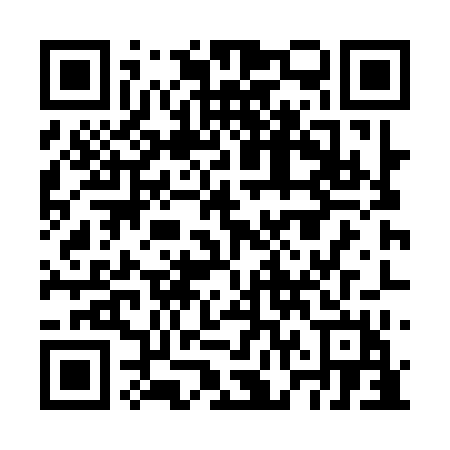 Prayer times for Waverley Heights, Manitoba, CanadaMon 1 Jul 2024 - Wed 31 Jul 2024High Latitude Method: Angle Based RulePrayer Calculation Method: Islamic Society of North AmericaAsar Calculation Method: HanafiPrayer times provided by https://www.salahtimes.comDateDayFajrSunriseDhuhrAsrMaghribIsha1Mon3:295:251:337:059:4011:362Tue3:295:261:337:059:4011:363Wed3:305:271:337:059:3911:364Thu3:305:271:337:059:3911:365Fri3:315:281:337:049:3811:366Sat3:315:291:347:049:3811:367Sun3:325:301:347:049:3711:358Mon3:325:311:347:049:3711:359Tue3:335:321:347:039:3611:3510Wed3:335:331:347:039:3511:3511Thu3:345:341:347:039:3411:3412Fri3:345:351:347:029:3411:3413Sat3:355:361:357:029:3311:3414Sun3:365:371:357:029:3211:3315Mon3:365:381:357:019:3111:3316Tue3:375:391:357:019:3011:3217Wed3:375:401:357:009:2911:3218Thu3:385:411:356:599:2811:3119Fri3:395:431:356:599:2711:3120Sat3:395:441:356:589:2611:3021Sun3:405:451:356:589:2511:3022Mon3:415:461:356:579:2311:2923Tue3:415:481:356:569:2211:2924Wed3:425:491:356:569:2111:2725Thu3:455:501:356:559:2011:2426Fri3:475:521:356:549:1811:2227Sat3:505:531:356:539:1711:1928Sun3:525:541:356:529:1511:1729Mon3:555:561:356:529:1411:1430Tue3:575:571:356:519:1311:1231Wed3:595:581:356:509:1111:09